Rapportmall IV steg 3Författare 1     Författare 2     Författare 3     Författare 4FörordI föreliggande rapportmall visas grundstrukturen hos en akademisk rapport samt vägledning till den typografiska utformningen, medan anvisningar kring språkhantering, disposition och utformning tas upp i dokumentet Anvisningar skrivprogression steg 3.Mallen är framtagen med hjälp av Microsoft Word för Microsoft 365 (Build 16.0) och kan i andra versioner av programmet, eller i ordbehandlingsprogram från andra utvecklare, uppvisa avsteg från det avsedda.Ta bort förekommande gula överstrykningar när markerad text har ändrats.Trollhättan, september 2023
Lars HolmbladHär skrivs samma titel som på titelsidanSammanfattningLayouten på titelsidan och föreliggande dokumentsida får inte ändras.Sammanfattning får inte vara längre än att den tillsammans med dokumentinformationen nedan får plats på en och samma sida.FigurerFigur 1.1 Ett enkelt flödesschema.	1TabellerTabell 1.1 Två olika frukters egenskaper.	1I Microsoft Word finns möjlighet att enkelt sammanställa figur- och tabellförteckningar genom att använda funktionen Infoga figurförteckning (eng: Insert Table of Figures), vilket visas i exemplen ovan. En förutsättning är att funktionen Infoga beskrivning (eng: Insert Caption) har använts på figurer och tabeller, se avsnitt 1.1.1.Figur- och tabellförteckningarna är inte alltid nödvändiga – följ examinators anvisningar.NomenklaturVokabulärFackuttryck	=	FörklaringFörkortning	=	FörklaringSymbolersymbol 	=	beskrivning [enhet]grekisk symbol 	=	beskrivning [enhet]Detta avsnitt är inte alltid nödvändigt att ha med (se anvisningar i separat dokument), men om det skall tas bort är det viktigt att radera enligt följande instruktion.Se till att alla dolda formateringssymboler (eng: Non Printing Characters) är synliga genom att klicka på symbolen ¶ i menyraden.Markera alla textrader från och med raden Sidbrytning (eng: Page Break) på föregående sida t.o.m. raden ovanför Avsnittsbrytning (eng: Section Break) på denna sida.Klipp ut.Om raderingen görs utan att hänsyn till dolda formateringssymboler försvinner en avsnittsbrytning som bland annat styr innehållet i sidhuvud och sidfot, vilket har som konsekvens att sidnumreringen blir felaktig.Rubrik nivå 1Sidorna i huvuddelen numreras löpande med början på 1. De sidor som föregår huvuddelen (förord, sammanfattning, etc) numreras separat med romerska siffror. Bilagorna är separata avsnitt med sidnumrering skild från huvuddelen.Rubrik nivå 2I föreliggande rapportmall används huvudsakligen teckensnittet Garamond för löpande text och Arial för rubriker. För symboler som konstanter och variabler skall teckensnittet Cambria användas, såväl i ekvationer som när de skrivs i den löpande texten. För grekiska tecken används teckensnittet Symbol. För listning av programkod eller liknande rekommenderas att ett teckensnitt med fast teckenbredd används, exempelvis Courier.Rubrik nivå 3I mallen finns formatmallar för stycken av olika typ, exempelvis används formatmallen Brödtext (eng: Body Text) för alla stycken som är löpande text och Rubrik 1, Rubrik 2, … (eng: Heading 1, Heading 2, …) för rubriker på olika nivåer. Följande stycke är ett så kallat blockcitat formaterat som Citat (eng: Quote):There is an art to flying, or rather a knack. Its knack lies in learning to throw yourself at the ground and miss. ... Clearly, it is this second part, the missing, that presents the difficulties. (Adams, 1982)Nedan följer exempel där formatmallen Beskrivning (eng: Caption) används på förklaringarna till Tabell 1.1 och Figur 1.1. I Microsoft Word finns möjlighet att infoga automtisk numrering och hänvisning genom att använda funktionerna Infoga beskrivning (eng: Insert Caption) respektive Korsreferens (eng: Cross-reference).Tabell 1.1 Två olika frukters egenskaper.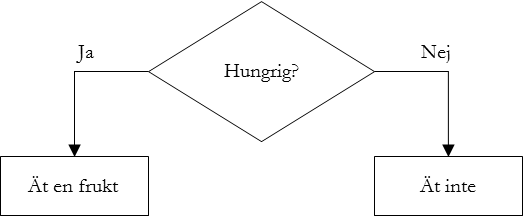 Figur 1.1 Ett enkelt flödesschema.Rubrik nivå 4I mallen är avsnitt på nivå 4 numrerade, men numreringen med fyra nummer kan i många fall upplevas som förvillande och bör normalt undvikas. Det rekommenderas att istället använda formatmallen Rubrik 5 (eng: Heading 5) på dessa rubriker, se följande avsnittsrubrik.Rubrik nivå 5För att ekvationer ska få rätt utseende och samtidigt kunna numreras används Words ekvationseditor i kombination med en tabell med två celler. Ekvationen skrivs in i den vänstra cellen och ekvationsnumret placeras i den högra cellen enligtFör att göra utformningen tydlig är tabellens kantlinjer synliga för Ekvation 1.1, men linjerna ska inte finnas med i en slutlig utformning. En korrekt utformad ekvation ser ut somEnklaste sättet att infoga en ny ekvation är att först kopiera de två tabellcellerna nedan, därefter klistra in på lämpligt ställe i texten, klicka på likhetstecknet och börja skriva in den nya ekvationen.Glöm inte att ändra ekvationsnumret (kapitelnr.löpnr)! På grund av begränsningar i Microsoft Word går det tyvärr inte att få till en automatisk numrering på motsvarande sätt som för figurer och tabeller.Rubrik nivå 1Rubriker på nivå 1 (kapitelrubriker) ska alltid stå överst på sidan, det vill säga de ska föregås av sidbrytning. Rubriker på nivå 2, 3, etc (avsnittsrubriker) skall normalt inte föregås av sidbrytning.Rubrik nivå 2BrödtextRubrik nivå 2BrödtextRubrik nivå 3Brödtext Rubrik nivå 3BrödtextRubrik nivå 2BrödtextRubrik nivå 3Brödtext Rubrik nivå 3BrödtextReferenserReferensrubriken ska ha formatmallen Rubrik 7 (eng: Heading 7) för att den ska synas på rätt sätt i innehållsförteckningen. Rubriken ska stå överst på sidan, den ska alltså föregås av en sidbrytning.OBS, använd inte funktionen för automatisk hantering av referenser i Word, Microsoft har felaktigheter för en del källtyper som att url saknas, amerikanska datumformat och andra ”svengelska”-problem. Följ länkarna enligt nedan för instruktioner hur de bibliografiska uppgifterna skall anges i respektive referenssystem.Följ examinators anvisningar om vilket av följande referenssystem som ska användas.Exempel på referensförteckning utformad enligt APA 7 (formatmall Referenspost APA), posterna måste sorteras manuellt:Biblioteket Högskolan Väst (2023). Referera med APA 7. https://bibliotek.hv.se/guider/referera/referera-med-apa-7/Göteborgs universitetsbibliotek. (2023). APA-lathunden: Baserad på APA 7. https://gupea.ub.gu.se/handle/2077/40505Höst, M., Regnell, B. & Runeson, P. (2006). Att genomföra examensarbete. Studentlitteratur.Exempel på referensförteckning utformad enligt IEEE (formatmall Referenspost IEEE), automatisk numrering av listan:M. Höst, B. Regnell och P. Runesson, Att genomföra examensarbete. Lund: Studentlitteratur, 2006.Chalmers Library, ”IEEE-systemet,” 2023. [Online]. Tillgänglig: http://guides.lib.chalmers.se/ieee_guide, hämtad: 2023-09-08.IEEE, ”IEEE Reference Guide,” IEEE Publishing Operations, Piscataway, NJ, USA, 2022. [Online]. Tillgänglig: https://journals.ieeeauthorcenter.ieee.org/wp-content/uploads/sites/7/IEEE_Reference_Guide.pdf, hämtad: 2023-09-08.BilagorSe följande sidor.Rubriken ovan ska ha formatmallen Rubrik 7 (eng: Heading 7) för att den ska synas på rätt sätt i innehållsförteckningen.Bilagor inte alltid nödvändigt att ha med, men om de skall tas bort är det viktigt att radera enligt följande instruktion.Dubbelklicka i sidfoten på Bilaga A. Klicka på ”Länka till föregående” i menyfältet ”Navigering” och klicka Ja i den ruta som dyker upp. Klicka på ”Nästa” i menyfältet och upprepa för Bilaga B.Stäng verktygen för sidhuvud och sidfot.Se till att alla dolda formateringssymboler (eng: Non Printing Characters) är synliga genom att klicka på symbolen ¶ i menyraden.Markera alla textrader från och med raden Avsnittsbrytning (eng: Section Break) på föregående sida t.o.m. sista raden på sista bilagesidan.Klipp ut.Sidnumreringen blir felaktig i rapportens huvuddel om raderingen görs utan att hänsyn till de dolda avsnittsbrytningarna och de ursprungligt skilda utformningarna av sidfötter i de olika avsnitten.Första bilagans rubrikBilagornas rubriker ska ha formatmallen Rubrik 8 (eng: Heading 8) för att de ska synas i bilageförteckningen. De ska alltid stå överst på sidan, det vill säga de ska föregås av en sidbrytning.Andra bilagans rubrikOm det finns behov av en ny bilaga ska först Avsnittsbrytning - Nästa sida (eng: Section Break - Next Page) sättas in här. Den nya bilagan ska förses med rubrik med formatmallen Rubrik 8 (eng: Heading 8) vilken då automatiskt får en löpande bokstavsbeteckning. Sidnumreringen anpassas automatiskt till bilagans bokstavsbeteckning och sidnumreringen i den nya bilagan startar från 1.Om det finns behov av fler sidor i en och samma bilaga används kommandot Sidbrytning (eng: Page Break), inte Avsnittsbrytning.FormFärgSmakBananLångsmalGulSötCitronRundGulSur(1.1)(1.2)(k.l)